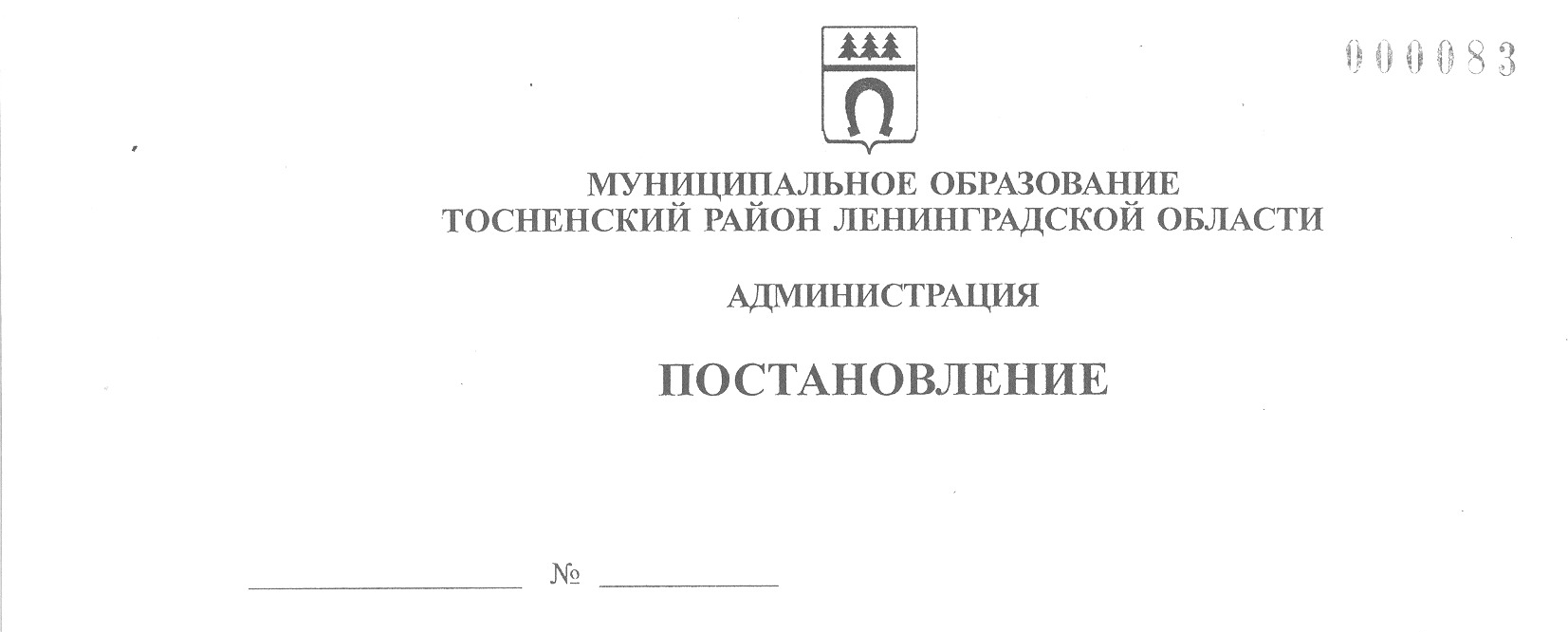 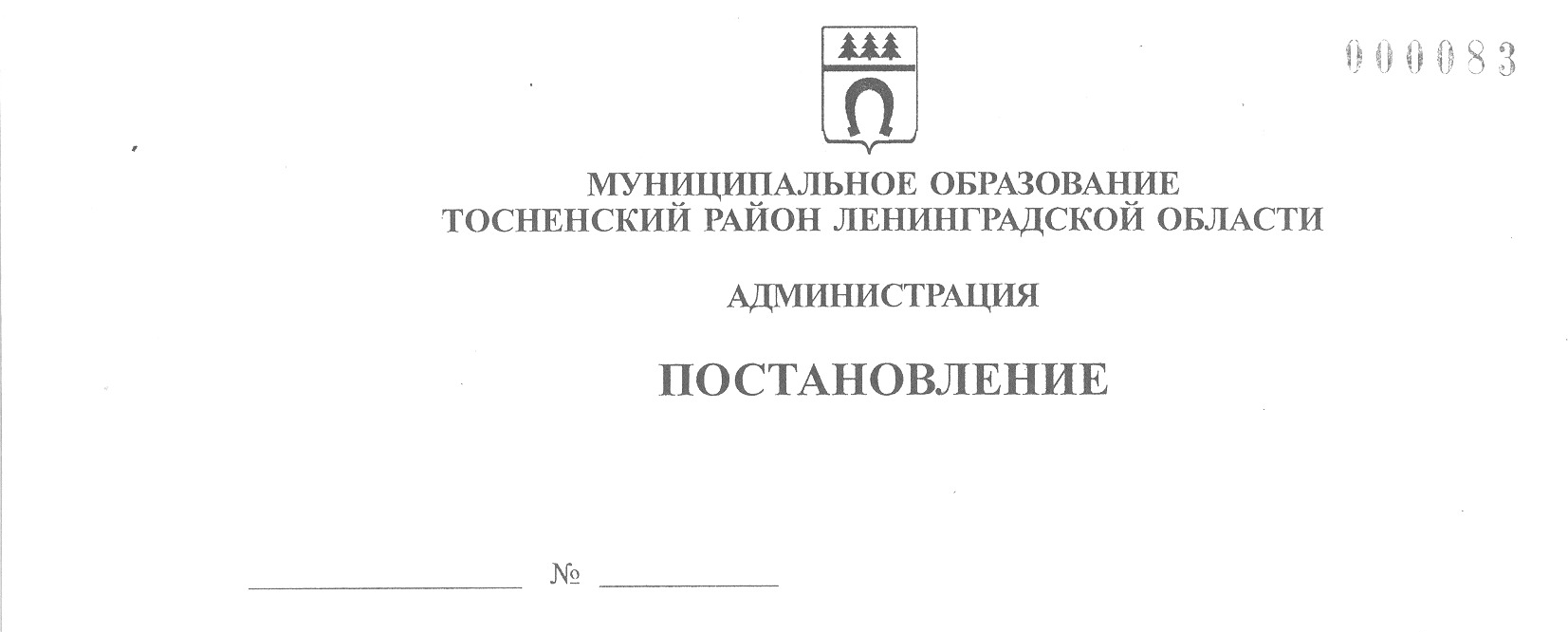 05.03.2020                                382-паОб утверждении перечня мероприятий в сфере молодежной политики Тосненского района Ленинградской области на 2020 год (далее – Перечень)На основании Федерального закона от 06.10.2003 № 131-ФЗ «Об общих принципах организации местного самоуправления в Российской Федерации», Устава муниципального образования Тосненский район Ленинградской области, муниципальной программы «Развитие физической культуры, спорта и молодежной политики в муниципальном образовании Тосненский район Ленинградской области», утвержденной постановлением администрации муниципального образования Тосненский район Ленинградской области от 19.12.2018 № 3163-па администрация муниципального образования Тосненский район Ленинградской области ПОСТАНОВЛЯЕТ:1. Утвердить Перечень мероприятий в сфере молодежной политики Тосненского района Ленинградской области на 2020 год (приложение).2. Отделу молодежной политики, физической культуры и спорта администрации муниципального образования Тосненский район Ленинградской области направить в пресс-службу комитета по организационной работе, местному самоуправлению, межнациональным и межконфессиональным отношениям администрации муниципального образования Тосненский район Ленинградской области настоящее постановление для обнародования в порядке, установленном Уставом муниципального образования Тосненский район Ленинградской области.3. Пресс-службе комитета по организационной работе, местному самоуправлению, межнациональным и межконфессиональным отношениям администрации муниципального образования Тосненский район Ленинградской области обеспечить обнародование настоящего постановления в порядке, установленном Уставом муниципального образования Тосненский район Ленинградской области.4. Главам администраций городских и сельских поселений Тосненского района Ленинградской области обеспечить участие команд в мероприятиях Перечня  и оказать содействие в реализации мероприятий.5. Контроль за исполнением постановления возложить на заместителя главы администрации муниципального образования Тосненский район Ленинградской области по безопасности И.А. Цая 6. Настоящее постановление вступает в силу со дня его принятия.Глава администрации                                                                                        А.Г. КлементьевРязанцев Егор Александрович, 8(81361)3213017 гаПеречень мероприятий в сфере молодежной политикиТосненского района Ленинградской области на 2020 год